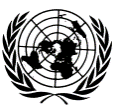 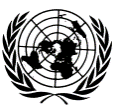 MENSAJE DEL SECRETARIO GENERAL CON MOTIVO 
DEL DÍA INTERNACIONAL DE LA PAZ21 de septiembre de 2022	La paz es un objetivo noble y necesario, y el único camino viable para lograr un mundo mejor y más justo para todas las personas. 	Sin embargo, son demasiados los lugares y los contextos en que no estamos a la altura.	El tema del Día Internacional de la Paz de este año —“Pon fin al racismo. Construye la paz”— nos recuerda las muchas formas en que el racismo envenena el corazón y la mente de las personas y erosiona la paz que todos buscamos. 	El racismo priva a las personas de sus derechos y su dignidad; exacerba las desigualdades y la desconfianza. Y nos aleja a unos de otros, cuando deberíamos unirnos, como una sola familia humana, para reparar este mundo fracturado. 	En lugar de pelearnos, deberíamos tratar de derrotar a nuestros verdaderos enemigos: el racismo, la pobreza, la desigualdad, los conflictos, la crisis climática y la pandemia de COVID-19. 	Deberíamos derribar las estructuras que alimentan el racismo y apuntalar los movimientos de derechos humanos en todo el mundo. 	Y deberíamos acallar las perversas voces del discurso de odio clamando al unísono, sin cesar, por la verdad, la comprensión y el respeto mutuo.	En este importante día, en el que se observan 24 horas de no violencia y alto el fuego, pedimos nuevamente a todas las personas que hagan algo más que deponer las armas.	Les pedimos que renueven los lazos de solidaridad que nos unen como seres humanos y pongan manos a la obra para construir un mundo mejor y más pacífico.